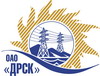 Открытое акционерное общество«Дальневосточная распределительная сетевая  компания»Протокол заседания Закупочной комиссии по вскрытию конвертов поступивших на закрытый запрос цен г. БлаговещенскПРЕДМЕТ ЗАКУПКИ:Закрытый  запрос цен на право заключения договора на выполнение работ по Закупка 56 «Выполнение мероприятий по технологическому присоединению заявителей к электрическим сетям 0.4-10 кВ для нужд филиала "ЭС ЕАО"»Лот 1 – Выполнение мероприятий по технологическому присоединению заявителей к сетям 0,4-10 кВ для нужд филиала "ЭС ЕАО".Дата и время процедуры вскрытия конвертов: 12.03.2014 г. в 10:00 (время Благовещенское)Основание для проведения закупки (ГКПЗ и/или реквизиты решения ЦЗК): ГКПЗ 2014 г.Планируемая стоимость закупки в соответствии с ГКПЗ или решением ЦЗК: Лот № 1 -  2 550,00 тыс. руб.  без учета НДС.Информация о результатах вскрытия конвертов:В адрес Организатора закупки поступили заявки на участие: лот №1 - 3.Вскрытие конвертов было осуществлено членами Закупочной комиссии.Дата и время начала процедуры вскрытия конвертов с заявками на участие в закупке: 10:00 (время благовещенское) 12.03.2014 г.Место проведения процедуры вскрытия: ОАО «ДРСК» г. Благовещенск, ул. Шевченко 28, каб. 244.В конвертах обнаружены заявки следующих Участников закупки:РЕШИЛИ:Утвердить протокол заседания Закупочной комиссии по вскрытию поступивших на открытый запрос предложений конвертов.Ответственный секретарь Закупочной комиссии 2 уровня	Моторина О.А.Технический секретарь Закупочной комиссии 2 уровня	Д.С. Бражников№ _________/УКС-В12.03.2014Наименование и адрес участникаЦена заявки, руб. без учета НДСУсловияЛот 1 – Выполнение мероприятий по технологическому присоединению заявителей к сетям 0,4-10 кВ для нужд филиала "ЭС ЕАО".Лот 1 – Выполнение мероприятий по технологическому присоединению заявителей к сетям 0,4-10 кВ для нужд филиала "ЭС ЕАО".Лот 1 – Выполнение мероприятий по технологическому присоединению заявителей к сетям 0,4-10 кВ для нужд филиала "ЭС ЕАО".ООО "Электромонтаж" (Россия, г. Хабаровск , ул. Краснореченская, 92, оф. 208)2 500 000,002 950 000,00  (с учетом НДС)Условия финансирования: Заказчик оплачивает выполненные работы с учетом стоимости материалов, приобретенных Подрядчиком и указанных в подписанных сторонами актах выполненных работ (КС-2), в течение 30 (тридцати) календарных дней с момента подписания актов выполненных работ обеими сторонами. Срок выполнения работ:Начало: с момента заключения договора .Окончание: 25.04.2014.Гарантийные обязательства:Гарантия подрядчика на своевременное и качественное выполнение работ, а так же устранение дефектов, возникших по его вине составляет не менее 36 месяцев со дня подписания акта ввода в эксплуатацию. Гарантия на материалы и оборудование, поставляемые подрядчиком составляет 36 месяцев.Настоящее предложение имеет правовой статус оферты и действует до 28 марта  2014 г.ОАО "Востоксельэлектросетьстрой" (Россия, ул. Тихоокеанская 165)2 330 000,002 749 400,00  (с учетом НДС)Условия финансирования: Без аванса. Заказчик оплачивает выполненные работы с учетом стоимости материалов, приобретенных Подрядчиком и указанных в подписанных сторонами актах выполненных работ (КС-2), в течение 30 (тридцати) календарных дней с момента подписания актов выполненных работ обеими сторонами. Срок выполнения работ:Начало: с момента заключения договора .Окончание: 25.04.2014.Гарантийные обязательства:Гарантия подрядчика на своевременное и качественное выполнение работ, а так же устранение дефектов, возникших по его вине составляет не менее 60 месяцев со дня подписания акта ввода в эксплуатацию. Гарантия на материалы и оборудование, поставляемые подрядчиком составляет 60 месяцев.Настоящее предложение имеет правовой статус оферты и действует до 06 июня  2014 г.ООО «Электросервис»  (Россия, г. Биробиджан, ул. Миллера 8Б)2 220 000,002 596 000,00 (с учетом НДС)Условия финансирования: Без аванса. Текущие платежи выплачиваются Заказчиком (ежемесячно или за этап) в течение 30 (тридцати) календарных дней с момента подписания актов выполненных работ обеими сторонами. Окончательная оплата производится в течение 30 (тридцати) календарных дней со дня подписания акта ввода в эксплуатацию. Срок выполнения работ:Начало: апрель 2014.Окончание: июнь 2014.Гарантийные обязательства:Гарантия подрядчика на своевременное и качественное выполнение работ, а так же устранение дефектов, возникших по его вине составляет не менее 36 месяцев со дня подписания акта ввода в эксплуатацию. Гарантия на материалы и оборудование, поставляемые подрядчиком составляет 36 месяцев.Настоящее предложение имеет правовой статус оферты и действует до 30 апреля  2014 г.